Souligne le sujet dans chaque phrase :Ma sœur aime se baigner en mer.Dans son lit, Marc voit la lune.Chaque jour, nous nettoyons la plage .Ma mère et ma tante aiment voyager en Italie.On arrive toujours en retard.Dans le forêt, la gardienne habite dans une vieille maison.Remplace les pronoms personnels par un sujet de ton choix. Attention aux accords :Elles aiment bien le football…………………………………………Il décore le sapin ……………………………………………………Ils adorent les bananes ……………………………………………...Elle est sur le bureau du professeur………………………………….Complète les phrases par un groupe nominal de ton choix :..........................................veulent aller à la piscine.……………………………….est de petite taille.................................................. apprend à voler.…………………………………chantent dans une chorale.Complète chaque phrase avec le verbe «  avoir » :Elle………………trois frères.Nous……………. des cheveux noirs.Vous…………….de beaux yeux.Tu……………….  l’air étonné.On …… une belle voix.Mets les phrases suivantes au pluriel. Attention aux accords.Il marche lentement.  ……………………………………………………….Ma sœur a grandi cette année.  ……………………………………..............J’ai mal au ventre.  …………………………………………………………Tu danses rapidement.  …………………………………………………….Tu es grand.  ……………………………………………………………….Je danse  rapidement.  ……………………………………………………..Il a oublié de manger.  …………………………………………………….Transforme les phrases affirmatives en phrases interrogatives . (Utilise les 3 formes).Il a froid.………………………………………………………………………………………………………………………………………………………………	Tu danses rapidement.…………………………………………………….…………………………………………………….…………………………………………………….Remplace les phrases suivantes  par  «  a »  ou   « à » .  Il …..  neigé toute la nuit.Le vent …. soufflé fort ….. l’extérieur.Théo  …… des billes pour  jouer avec son frère.Marie passe ses vacances ….. la mer.La mariée ……  un bouquet …. la main.…… 21 heures, tout le monde dort.……. l’école maternelle, Victor  …… deux copains.Il … toujours sommeil …. la fin du repas.Collège des Dominicaines de notre Dame de la Délivrande – Araya-Classe : CE1                               Mars 2020 Nom: _________________________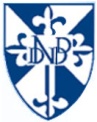 